МОУ «Первомайская средняя общеобразовательная школа»Оренбургского района, Оренбургской области                                                                  Выполнил: учитель ОБЖ I категории                                                                                      Панарин Пётр Анатольевичп. Экспериментальный – 2009 г.Пояснительная запискаУРОК № 75 классТема урока: Пешеход. Безопасность пешехода.Цель урока: Познакомить учащихся с сигналами                                                       регулировщика и с дорожными «ловушками».                           Урок проводится согласно календарно – тематического планирования по программе для общеобразовательных школ под редакцией А.Т. Смирнова2008 года.                        На уроке используется:            Учебник ОБЖ: 5 кл.: учеб. для учащихся общеобразоват. учреждений / А.Т. Смирнов, Б.О. Хренников; под общ. ред. А.Т. Смирнова. 6-е изд.  – М.: Просвещение, 2009             Приложение из слайдов презентации разработана и создана автором методической разработки урока учителем ОБЖ – П.А. Панарин.            ТАВС (технические аудио – видео системы): интерактивная доска, ноутбук, проектор, экран.  УРОК № 75 класс                                Тема урока: Пешеход. Безопасность пешехода.Цель урока: Познакомить учащихся с сигналами                             регулировщика и с дорожными «ловушками».                                                                           (см. слайд № 1) Ход урока:I. Организационный момент: (готовность к уроку, доклад дежурного)                                                                                                       (2 мин.)     II. Опрос домашнего задания:  Самостоятельная работа         (10 мин.)                                                                                                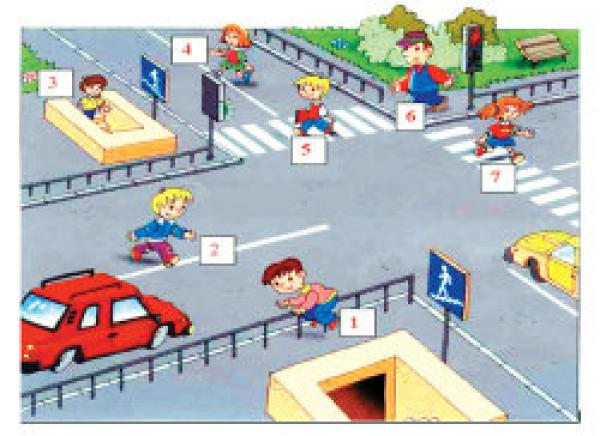                                                                       1.  Кто нарушил правила перехода перекрёстка ?                                                                                                           (см. слайд № 2)                                                       Ответ: 1; 2; 4; 7                                                                                                          (см. слайд № 3)     2. Реши задачу. На расстоянии 16 метров от пешеходного перехода одновременно затормозили два автомобиля. Тормозной путь первого составил 13 метров, второго – на 4 метра больше. Кто из водителей будет считаться нарушившим правила ПДД после остановки и почему?                                                                                                           (см. слайд № 4)                     Ответ: Нарушил правила второй водитель, так как он остановился на                                                                         пешеходном переходе.                                                         (см. слайд № 5)                                       III. Основная часть урока:                                                          (30 мин.)Тема урока «Пешеход. Безопасность пешехода.» Мы с вами познакомимся с сигналами регулировщика и с дорожными «ловушками».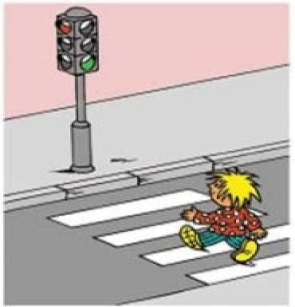            Когда выходит из строя светофор,  то на помощь участникам движения приходит человек в форме милиционера и с жезлом в руках. Кто этот человек? (Регулировщик).                                                                                                           (см. слайд № 6)                                                                                                                     Он может подавать сигналы руками, положением корпуса, при помощи жезла и флажков.Регулировщик находится в центре перекрестка, на линии, разделяющей встречные потоки транспорта, или на краю проезжей части. Сигналы, подаваемые регулировщиком с центра перекрестка или с осевой линии дороги, обязательны для всех участников дорожного движения.На следующих рисунках изображены основные сигналы, подаваемые регулировщиком.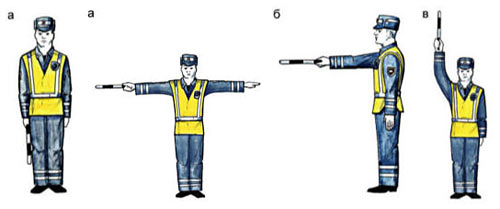             а) Руки вытянуты в стороны или опущены – пешеходам разрешено переходить проезжую часть со стороны правого или левого бока регулировщика.б) Правая рука вытянута вперед – пешеходам разрешено переходить проезжую часть за спиной регулировщикав) Рука поднята вверх – движение запрещено.Игровой момент: один ученик - регулировщик (головной убор инспектора ГИБДД, жезл в руках) стоит на перекрёстке и четыре ученика – пешеходы стоят на разных тротуарах перекрёстка. Регулировщик подаёт сигнал, а пешеходы действуют по его сигналу.           В это время показ слайдов                             (см. слайд № 7 и слайд № 8)           В любой ситуации нужно уметь предвидеть опасность – это основное правило ОБЖ. И на дороге необходимо быть внимательным, так как существуют «дорожные ловушки». Давайте рассмотрим с вами их.                                                                                                           (см. слайд № 9)                                       Необходимо дождаться, когда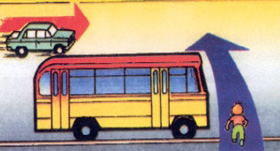 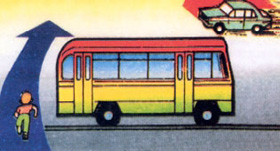                                        автобус отойдёт от остановки          	и будет полный обзор дороги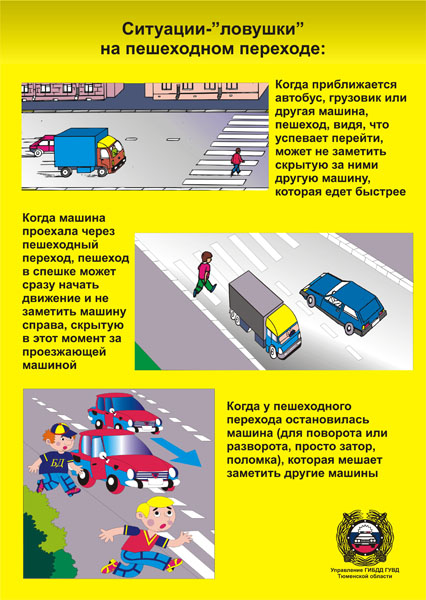                                                                                                          (см. слайд № 10)IV. Домашнее задание: А.Т. Смирнов, Б.О. Хренников – учебник ОБЖ; 5 кл.                                         §2.1 стр. 39-40; §2.2 стр. 41-45.                                         М.П. Фролов, Е.Н. Литвинов, А.Т. Смирнов – ОБЖ- 5                          	§13 стр. 66 – 75.                                    (см. слайд № 11) 